*BITTE BEACHTEN Bei Abrechnung umweltfreundlicher Verkehrsmittel (Green Travel): Es ist laut Annex III I.2 A. notwendig, dass die reisende Person sowie die entsendende(n) Organisationen „Green Travel“ zusätzlich zur Teilnahme am Projekt bestätigen. Durch die entsprechende Kennzeichnung sowie die Unterschrift der teilnehmenden Person in der Liste der Teilnehmenden zuzüglich der unten augeführten Bestätigungen der entsendenden Organisation(en) wird hiermit bestätigt, im Rahmen des oben angegebenen Projekts den Hauptteil der Reise (mehr als 50 % des Weges) mit umweltfreundlichen Verkehrsmitteln (Zug, Bus, Fahrgemeinschaften u. Ä.) im Sinne der Definition des Erasmus+/ESK-Programmhandbuchs gemacht zu haben.*PLEASE NOTE In case of green travel: According to Annex III I.2 A. it is necessary that both the participant and the sending organisation(s) confirm in addition to their attendance that means of green travel were used. By marking the according checkmark in combination with the participant’s signature as well as the confirmation of the sending organisation(s) below, both parties hereby declare that in the scope of the above mentioned project low-emissions means of transport for the main part of the travel (more than 50 % of the way), such as bus, train, or car-sharing defined by the Erasmus+/ESC Programme Guide, were used.Bestätigung der entsendenden Organisation(en) zum umweltfreundlichen Reisen/Declaration of the sending organisation(s) concerning Green Travel:Project code/Projektnummer:Datenschutzbestimmung: Alle in der Vereinbarung enthaltenen personenbezogenen Daten werden bei der Verarbeitung durch die Organe und Einrichtungen der EU und beim freien Datenverkehr im Einklang mit der Verordnung (EU) 2018/1725 des Europäischen Parlaments und des Rates zum Schutz des Einzelnen verarbeitet. Diese Daten werden ausschließlich im Zusammenhang mit der Durchführung und Weiterverfolgung durch die Organisation, die Nationale Agentur und die Europäische Kommission verarbeitet, unbeschadet der Möglichkeit der Weitergabe der Daten an die nach EU-Recht für Kontrollen und Prüfungen zuständigen Stellen (Rechnungshof oder Europäisches Amt für Betrugsbekämpfung (OLAF)). Die Teilnehmenden können auf schriftlichen Antrag Zugang zu ihren personenbezogenen Daten erhalten und unrichtige oder unvollständige Angaben berichtigen. Die Teilnehmenden sollten sich bei Fragen zur Verarbeitung ihrer personenbezogenen Daten an die Organisation und/oder die Nationale Agentur wenden. Die Teilnehmenden können bei dem Europäischen Datenschutzbeauftragten eine Beschwerde gegen die Verarbeitung ihrer personenbezogenen Daten im Hinblick auf die Verwendung der Daten durch die Europäische Kommission einreichen.Privacy policy: All personal data contained in the agreement shall be processed in accordance with Regulation (EU) 2018/1725 of the European Parliament and of the Council on the protection of individuals with regard to the processing of personal data by the EU institutions and bodies and on the free movement of such data. Such data shall be processed solely in connection with the implementation and follow-up of the agreement by the organisation, the National Agency and the European Commission, without prejudice to the possibility of passing the data to the bodies responsible for inspection and audit in accordance with EU legislation (Court of Auditors or European Antifraud Office (OLAF)). The participants may, on written request, gain access to their personal data and correct any information that is inaccurate or incomplete. The participants should address any questions regarding the processing of their personal data to the organisation and/or the National Agency. The participants may lodge a complaint against the processing of their personal data to the European Data Protection Supervisor with regard to the use of the data by the European Commission.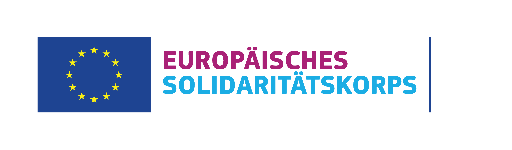 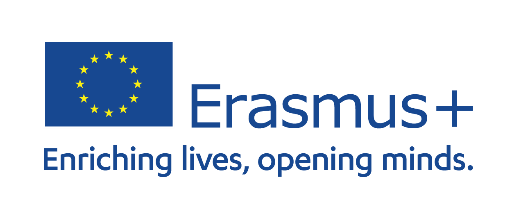 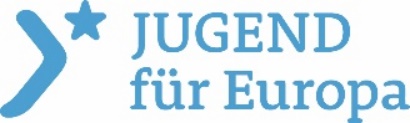 List of participants – Liste der TeilnehmendenList of participants – Liste der TeilnehmendenList of participants – Liste der TeilnehmendenList of participants – Liste der TeilnehmendenProject code/Projektnummer:      Project code/Projektnummer:      Name of the receiving organisation/
Name der Aufnahmeorganisation:
      Name of the receiving organisation/
Name der Aufnahmeorganisation:
      Name of the receiving organisation/
Name der Aufnahmeorganisation:
      Signature of the receiving organisation/ Unterschrift der Aufnahmeorganisation:Dates of the activity/
Zeitraum der Aktivität:
     Title/purpose of the activity/Titel/Zweck der Aktivität:Venue of the activity/Ort der Aktivität:Title/purpose of the activity/Titel/Zweck der Aktivität:Venue of the activity/Ort der Aktivität:Title/purpose of the activity/Titel/Zweck der Aktivität:Venue of the activity/Ort der Aktivität:No./Nr.Surname, first name/Nachname, VornameCountry of residence/Land des ständigen WohnsitzesDate of arrival/AnreisedatumDate of departure/AbreisedatumGreen Travel/Umwelt-freundliche Reise?*Signature/UnterschriftNo./Nr.Surname, first name/Nachname, VornameCountry of residence/Land des ständigen WohnsitzesDate of arrival/AnreisedatumDate of departure/AbreisedatumGreen Travel/Umwelt-freundliche Reise?*Signature/UnterschriftName of the organisation/Name der OrganisationOIDCountry/LandName of the legal representative/Name der zeichnungsberechtigten PersonSignature/Unterschrift